1.1 Introduction to business & ManagementBusiness: Decision making organizationInputs: resources, raw materialsOutputs: Good/ServicesFunctional AreasHuman Resources: manage personnel of organizationTraining, planning, dismissalFinance & Accounts: manage organization moneyAvoid corporate taxes, inform financial position (investors/shareholders)Marketing: advert.Functions:ProductPricePromotion: mass mediaPlaceOperation:Revenue: Net incomePrice of product x #soldProduction Cost: Cost of producing productP.C. / # of productsBusiness Sectors:Primary Sector – extraction, harvesting, conversionSecondary Sector – manufacturing/constructingTertiary Sector – provide services to population        tourism, restaurants, helps labor forceQuaternary Sector – intellectual knowledge MEDCs: requires high education*INTERDEPNDANTSectorial ChangeNational input + employment  shift from one sector to anotherIndustrialization: shift from primarily agriculture to a manufacturing of good/servicesFactors for MEDCsHigher house hold incomes-Service demands & income levels increase (If country develops: more restaurants, hair salons, etc)More leisure timeCustomers serviceSupport serviceThe role of entre & intra-preneurshipEntrepreneurship: plans, organizes, manages a businessPays land, wages to labor & interest on capitalRemains: profitIntrapreneurship: entrepreneur as an employeeLooks for business ideasPaid by org.Factors of productionLandLaborCapitalEntrepreneurshipStarting a BusinessReasons:Autonomy – indepentant/no bossFinancial SecurityHobbyCapital Growth EarningTransference & InheritanceStepsWrite a business plan – goals, objectives, executive summary, business, product, market, finance, personnel, marketingStart –up capital – loans Business registration- license, legalBank accountMarketingStart-up costsPremises - buildingMortgage deposit paymentLegal & professional feesMarket costHuman resourcesProblemsLack of finance Offering collateralCash flow problems Working capital lacks (money to run daily business)Established costumers basePeople managingHiring the right staffLegalitiesPayment penalty feesProduction problemsOver production: increase cost/wasteHigh production costPaying machines, rentNo benefit from economies of scalePoor LocationExternal influences 	Economic impact1.2 Types of OrganizationPrivate Sector: controlled by private individualsAim: make profitCost production – sales revenue = profitPublic Sector: controlled by governmentProvide essential goods/services Health, care, educationState-owned enterprise: Huge economies of scaleStabilizes economy  more jobsProfit-based organizations1. Sole Traders: runs & owns personal businessLow capital start-upUnincorporated business: responsible for all loss2. PartnershipProfit-seeking business by 2+ personsOrdinary partnership: max 20Silent partners – investors not actively running business but with financial stakeDeed of partnership- legal contract: financed by all members, roles/obligations, profit is split3. CompaniesOwned by shareholders: individuals who invest $ for capitalJoint-stock companies: shares of business held by numerous entitiesIncorporate business: company has own legal rights & dutiesLimited liability – shareholders not responsible for debtsFlotation: business sells all/a part of its business to shareholders (investors)Causes initial public offering: listed on stock exchangeTypes of liabilityPrivate limited company: shares sold to private family/friendsPublic limited company: advertise & sell to publishVia stock exchange – individuals invest to become minor shareholdersTaxesIncome Taxes: tax paid by individuals depending on financial incomeCorporate Taxes: tax paid by companiesFor-Profit Social EnterprisesSocial enterprises Maximize improvements in human & environmentMinimize profits for shareholders1. CooperativesOwned & ran by employees All have a votea) Consumer cooperativecostumers buys good/service from the co-operationb) Worker cooperativeoffer works with small financial investments – bookstore, cafes)c) Producers cooperativespeople engaged in farm, fishing, forestrysupport each other to market their products2. Microfinance ProvidersFinancial service for small businessFemales/low incomesEradicate poverty3. Public – Private partnershipGov. +private sector  provide good/servicesNon-Profit Social EnterprisesSurplus revenue: used for social changeNot its main goalReward to investors/owners risking $Retain in business1. NGO’sPrivate sectorRuns to benefit othersOperational NGO`s: establishes with objectives/purposeAdvocacy NGO’s: aggressive approach to raise awareness2. CharitiesVoluntary supportRaises funds of individuals/org.Paid for services/voluntary basis1.3 Organizational ObjectivesAims: long-term goalsPurpose & direction of org.Objectives: short/med target SpecificStrategies: plans of action to achieve aims & objectivesOperational strategies: day to day method, improve efficiencyGeneric strategies: affect business as a wholeCorporate strategies: long-term goalsThe need for changing objectivesInternal Factors: control of org.Corporate culture: shared attitude, beliefsType & size of org.: higher bonus/profit Private v.s. public sector: profit max  provide servicesAge of business: survival  growthFinance: if it can grow or notRisk profile: ambitious objectivesCrisis Management: falling productivity, liquidity fails External FactorsState of economy: booms/slumpsGov. constrains: laws that minimize profit Pressure Groups: ethics, ruin imageNew tech.: new business opportunitiesEthical ObjectivesMoral principlesOrganization actions that are morally correctAvoid:Financial dishonestyEnv. NeglectConsumer exploitationExploitation of workforceSupplier exploitationCorporate social responsibility (CSR): companies integrate social & environmental Concerns in their operations with stakeholdersSelf-interest attitude: generate profits for owners & gov. Sorts social problems – employment,, taxAltruistic attitude: unselfish  donates $Strategic attitude: socially responsible to help become more profitableImprove staff:-Fair employment-Community work-Accurate info on lave -Fits laws and regulationsSWOTStrength – market dominance, corporate image, value for money (price to quality)Weakness – limited sources of revenue, high production cost, liquidity, competitors prices, limited financeOpportunities – external possibilities: economic growth, trade liberalization  (free trade agreement + no taxes to import/exports  cheaper production & selling more), tech., new marketsThreats – inflation, economic downturn, pressure groups, competition The Ansoff Matrix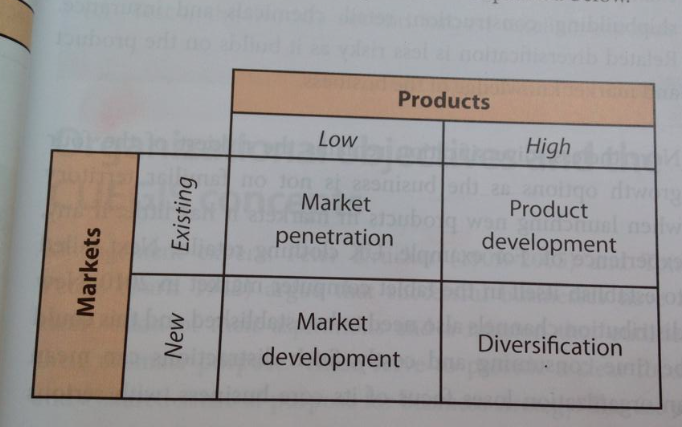 Market PenetrationSell existing products on existing marketsMinimize market research expenditureComplete rival pricesProduct DevelopmentSell new product on existing marketsProduct extension strategies: more demandBrand developsMarket developmentSell existing products in new marketsDiversificationNew products in new marketsBecomes a:Holding company: owns other business/shares (parent company)Subsidiary: company controlled by holding companyTwo Categories:Related Diversification: wants new customers within same companyUnrelated diversification: new products on untapped marketsOrganizational ObjectivesS - pecificM - easurableA - easurbleR - ealisticT – ime constrained1.4 StakeholdersStakeholders: person /org. interest & affected by a businessInternal Stakeholders: members of organization (employees, managers, directors)Employees: strive for better pay, produce goods & services forsaleMangers & directors: aim profit maximization Oversee daily operationsExecutives elected by shareholders to direct businessShareholders: invest money by purchasing its sharesMaximize divide (higher profit)Capital gain (rise in share price)External Stakeholders: not part of a business but have an interest/involvementCustomers: market researchSuppliers: raw materials, maintenancePressure Groups: place demands on org.Boycotting: not buying the product  adverse publicityLobbying: demand to gov.Public relation: positive publicity for awarenessDirect action: mass protestCompetitors: rival business of an org.Remain competitiveProduce new productsBenchmark performance: compare key indicatorsKey performance indicators: progress towards strategic goal, market share figures, turnover (the one that sells it faster)GovernmentCheck on unfair businessCorporate taxes Safety & healthLowers interest rates/taxes: create employment & investmentStakeholder conflictsCan’t meet all needs of all stakeholdersRemuneration: pay for work/serviceKey issues:Type of org.Aims & objectivesSource & degree of power – being replaced by competitionMutual benefitsAddressing need of employees & managersProductive workforceLower staff turnoverImprove profitsStakeholder & CUEGISCUEGIS: change, culture, ethics, globalization, innovation & strategyBusiness can’t fulfill aims of ALL stakehldersStakeholder Mapping: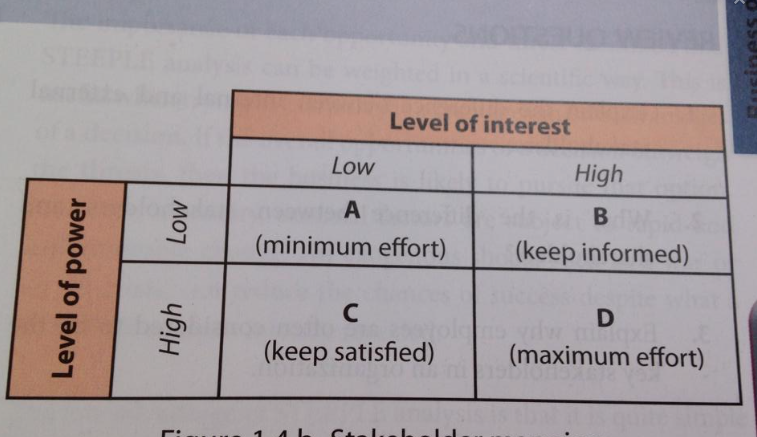 1.5 External EnvironmentSTEEPLE: Social, technological, economic, environmental, political, legal & ethicalAffect all businessCan’t control any person or organization (external factors)Opportunities: external factors give a chance for business (lower tax rates)Threats: external factors damage business (oil crisis)1- SocialSupport for environment + protectionFlexible labor forceMulticulturism – more choiceSocial pressure groups – more ethicalDemographic changes Language – creates opportunities2- TechnologicalAdvance tech – improve productivityNew working places – internet (home)Cost a lotLoose jobs (distraction)Price transparence:  accessibility of the order flow of a particular stock 3-EconomicControl InflationConsumption Price Index (CPI): calculating inflationInflation: rise of pricesCause: excessive aggregate demand (more demand for product  product has higher price), high production cost, value of currency Effect: higher consumption, investment, gov. spending, international tradeReduced unemploymentUnemployment  poverty & high crime levels  increase tax payers  gov. spends on welfare for unemployed  low international competivenessGov. Lowers corporate taxes & interest rates  encourage businessTypes of unemploymentFractional: change of jobsSeasonal: reoccurring changes in demandTechnological: labor saving tech.Regional: unemployment rates in regions Structural: demand of product fallsCylical: lack of economic demand – price is too highEconomic Growth GDP: change in economy’s total output value per year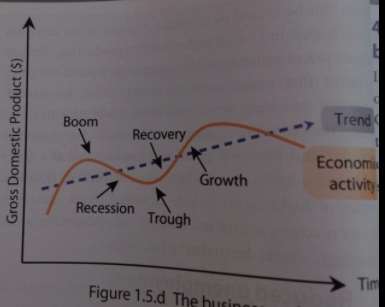 Business CycleBoom: high economic activity, low unemploymentRecession: fall in GDP, high unemployment, low investment, falling exportTrough: bottom of recession, last declineRecovery: GDP recovers from trough Barriers for economic growthLack of infrastructure: transport, communicationRecovery Cost Reduction – cash flow: better suppliers, cut light/energyPrice reductionNon-pricing strategiesBrandingOutsourcing: overseasHealthy international trade balance	Records value of country’s export earning & import expenditureBalance: not a high export earning Balance exchange rate: value of domestic currencies in foreign currenciesHigher E.R  higher export pricesLower E.R.  price advantages for domestic firmsImbalance E.R.  limit accuracy on exportingProtectionist measured: gov. policy safeguarding domestic businesses (business in home country & pay tariffs)Solution:Protectionist measures: gov. policy to safeguard domestic business from foreign competitorsTariffs - tax to be paid on imported products  domestic firms price advantageQuotas – quantities limit on value/volume importSubsidies – financial aid by Gov. to business  reduces cost of production  competitive advantagesEmbargos – physical bans on international trade (countries)Technological & safety standards: regulations on imported products  raises production cost on foreign countries4- EnvironmentalExternal cost: cost incurred by society, not people-Impact reputation5- Political Stability – taxation & interest rate policiesLaissez-fair government – gov. intervenes as little as possible in economic affairsInterventionist (opposite): adopts free market  legislation + policies  manages economy (sets prices)  influences domestic economy/business activity  healthy competitionDeflationary fiscal policy: reduce aggregate demand (demand of the GDP of a country to reduce price  inflation and economic activity)Fiscal Policy: the way the gov. handles economy (interest rate, exchange, inflation, regulations)Deflationary monetary policy: regulation of money supply & interest rate by a bank to control inflation and stabilize country (more business activity)-Limit the amount of $ in the market  prices not as highHigher Interest Rate= more demand on currency, more investorsExpansionary fiscal policy: -taxes reduce: less to gov., more to business-public sector spending increase: business receive more money  they produce what the gov. needs Deregulation: remove gov. rules & regulations (bureaucracy)  no business activity constrains & increase in competitionCorruption6- LegalCommon legislation affecting businessConsumer protection legislation: Law for false/misleading product descriptionsEmployee protection legislation: prose interest & safety of workers (anti discriminate, equal pay, health, safety, min. wage)Competition legislation: Anti-competitive practices prohibitedProtect consumers/small business from firms with monopoly powerMonopoly power: single company owns nearly all the market7- EthicalGood Quality:Min. wageGood working conditionsNo mislead marketNo corrupt suppliersExternal social audits: reports on ethical & social stance of business External Env. & CUEGIS conceptHelps decision making on:Potential costMarket planningBusiness proposition (expand)InvestmentFirms Gearing: extent to which business relies on external borrowing (interest rate)1.6: Growing & EvolutionEconomies of scale: lower avg. cost of production as firm operates on larger scale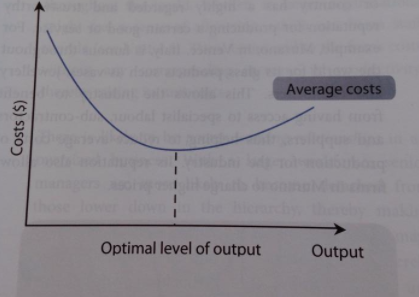 Productive efficiencyCost advantage: more profitAverage cost (AC): cost per unit of output Total cost (TC) / output quantity (Q)Average fix cost: total fix cost/Q Average variable cost: AVC / QInternal economies of scale: That occurs in firms & has controlLowering avg. cost of production by:Technical economies: use machinery to mass produce their productFinancial economies: Larger firms are less risky  lower rates of interest for borrowing $Smaller firms: struggle for external finance  higher interest rateManagerial economies: divide roles of managementSole trader becomes group divides roles-GerenteSpecialization economies: division of labor of work force-McDonalds: cortar tomatesMarketing economies: if bigger business  publicity is same advert in lots of countriesPurchasing economies: buying bulk resources (bigger  discount)Risk-bearing economies: conglomerates: minimize risk (have other different business) -interbank: plaza vea, inkafarma, etc.External economies of scale: benefits outside businessTechnological progressImproved transportation network: ensures deliveriesSkilled labor: government aided training programs, education facilitiesInternal diseconomies of scale: higher unit costs as firms size increasesManagers lack control & coordinationPoorer working responsibilities: damadged communication, avg. cost of production increasesSlack: get bored of repetitive task – low efficiencyBureaucracy increase: lack communicationComplacency: reduce productivity Solution: Franchising – licensed granted by company to trade using firms name, logos, product brands & trademarks (names)External diseconomies of scale: Increase market rents: too many business on certain area – unit cost raiseOffer higher wedges/financial reward: OrganizationsSize of a business measured by:Market share: firms sales revenue as % of industries total revenueTotal revenue: value of firms annual sales turnover per time periodSize of workforce: employeesProfit: value of firms profit per time periodCapital employed: value of firms capital investment for business to functionOptimal size: depends on structure, cost, aims & objectivesGrowing allows: more profit, financial resources & economies of scaleInternal (Organic) GrowthBusiness grows using own capabilities/resourcesIncrease sales revenue & scale of operationEffectsChange pricesPromotionBetter productsPlacements – greater distributionOffer preferential credit – buy now pay laterIncrease capital expenditure: investmentImprove training Provide value of money –quality vs paidExternal (Organic) GrowthMergers & acquisitionsMerger:2 business integrate  1 larger market & economy of scaleAcquisition:Takeover: company buys more than 50%  becomes owner of the companyHorizontal Integration: combining firms to operate on same industryGloria buys LaiveVertical Integration: business at different stages of production have same endBuys suppliers/Clients  Gloria: buys vacas & wongLateral Integration: firms with similar operation but no competitionCineplanet: buys popcorn & moviesConglomerate Integration: integration of completely distinct market business Interbank: owns Bembos, Cineplanet, SegurosReasons:company lacks fund for internal growthsmall rivalry, financial crisislow profit & share price: easy targetEffectsRedundancies – job lossConflict / culture clashLow control2. Joint Ventures2+ business split costs/risk/control & rewards for a business projectAdvantagesSynergy: greater outcomeSpreading costs & risksEntry to foreign marketsRelatively cheapCompetitive advantagesExploitation of local knowledgeHigh success rate3. Strategic alliance2* cooperation in business venture remain independent  work for mutual benefitAdvantagesGain synergiesAdded value serviceWider distributionStagesFeasibility study: investigate, rational objectivesPartnership assessment Contract negotiationImplementation 4. FranchisingFranchisor (parent company) receives license fee & royalty payment (commission) from franchisee (purchaser) to trade/distribute firm’s name logo, brand & trade marksRole & Impact: GLOBALIZATIONGlobalization: growing integration/interdependence on worlds economiesIncrease competitionCustomers expectation/baseEconomies of scale: global market & risk-bearing economiesGreater location of choiceExternal growth opportunitiesIncrease finance source** risk-bearing economies: the larger the firm – the more risks & investments it can makeMultinational Companies GrowthOrganization operations in 2+ countriesIntensify globalizationHead office on home town Transnational company: regional head officesReasons to MC:Increase customers baseCheaper production cost – inexpensive laborEconomies of scale Protectionist of policies are avoided – tarriffs, quotas, restrictive trade practicesGrowth & Evolution: CUEGIS Greater profit & sustainable competivenessCultural, change, globalizationsStrategiesHave a good reputationUnique selling pointBrandingEconomies of scaleDiversification – sell new products in new marketsBrand acquisition - buy brandsDemerging – sell part of a businessDiseconomies of scale is avoidedSustain operationsAvoid raising unit costAdvantagesDisadvantagesFew legal formalitiesUnlimited liability (debts)Profit takingLimited source of financesOwn bossHigh risksPersonalized servicesWorkload and stressprivacyUnlimited economies of scaleLacks continuityAdvantagesDisadvantagesFinancial StrengthUnlimited liabilitySpecialization & labor divisionLack of continuityFinancial privacyLong decision-makingCost-effectiveAdvantagesDisadvantagesRaising profitCommunication problemsLimited liabilityAdded complexitiesContinuityCompliance Cost – cost of stock exchangeEconomies of scale (less financially risky)No privacyTax benefits: corporate Bureaucracy – decisions made by state officials (gov.) AdvantagesDisadvantagesIncentives to workDi-incentives effects: low salariesDemocratic systemLimited sources of financeSocial benefitsSlow decision-makingPublic supportLimited promotional opportunityAdvantagesDisadvantagesAccessibility – initiates financial independenceLimit finance – no banking service, loansJob creationLimited eligibility Social well being –gives education & healthAdvantagesDisadvantagesSocial benefits (financial support)BureaucracyTax exemptions Dis-incentive effects – lack of profitsTax incentives for donorsCharity frauLimited liabilityInefficienciesPublic recognition & trustLimited sources of finance (donations)Vision StatementMission StatementOutlines org. aspirationSimple declaration of purpose & valuesWhat we will be?What’s our business?Long-termMed/long termQuantitiesqualitativeTactical ObjectivesStrategic ObjectivesShort-term goals Long-term goalsSURVIVAL: avoid economic recession, competitionProfit maximization: dividends-part of profit is distributed to shareholders/ownersSales Revenue Maximization: -selling as much as possible with no loss (thus high profit)Growth – increase in sales revenueMarket standing: lots of total sales of productImage and reputationAdvantageDisadvantageImprove imageCompliance costIncrease customers loyaltyLower profitsCost- cutting (e.g. reducing packaging)Stakeholders conflict –limits profit max.Improve staff morale/motivationEthics are subjectiveLargeSmallBrand recognitionCost control – the cost of opening a new place is not worth it (extra borrowing, control problems)Brand reputationFinancial risk Value – added servicedGov. aid – grants/subsidies/trainingLower prices – economies of scaleLocal monopoly power Greater choicePersonalized services – devote to customersCustomers loyaltyFlexibilitySmall market size – low competitionAdvantageDisadvantageControl & CoordinationDiseconomies of scale – higher cost productionInexpensive – retained profits from low capitalRe-structureCorporate cultureDilution of control & ownership – shareholders now decideLess riskySlower growthAdvantageDisadvantageRapid & cheap growth of franchisorRisk to damaged reputationNational/international presenceSlower than M&A’sLow risk of un-successRegulated by franchisors qualities standardsLow start-up costFranchisee pays high revenue percentage of franchisorAdvantageDisadvantageCreate jobsCause unemploymentBoost GDP through consumption expenditureProfits are repatriated (Sent to home country)New skills & techSocial responsibilityCompetitionCompetitive pressures – forced to raise $Takeover domestic business